ФЕДЕРАЛЬНОЕ АГЕНТСТВО ЖЕЛЕЗНОДОРОЖНОГО ТРАНСПОРТА Федеральное государственное бюджетное образовательное учреждение высшего образования«Петербургский государственный университет путей сообщения Императора Александра I»(ФГБОУ ВО ПГУПС)Кафедра «Инженерная геодезия»РАБОЧАЯ ПРОГРАММАдисциплины«ТЕХНИЧЕСКАЯ ИНВЕНТАРИЗАЦИЯ ОБЪЕКТОВ НЕДВИЖИМОСТИ» (Б1.В.ОД.16)для направления21.03.02 «Землеустройство и кадастры» профиль «Кадастр недвижимости»Форма обучения – очнаяСанкт-Петербург2019ЛИСТ СОГЛАСОВАНИЙ 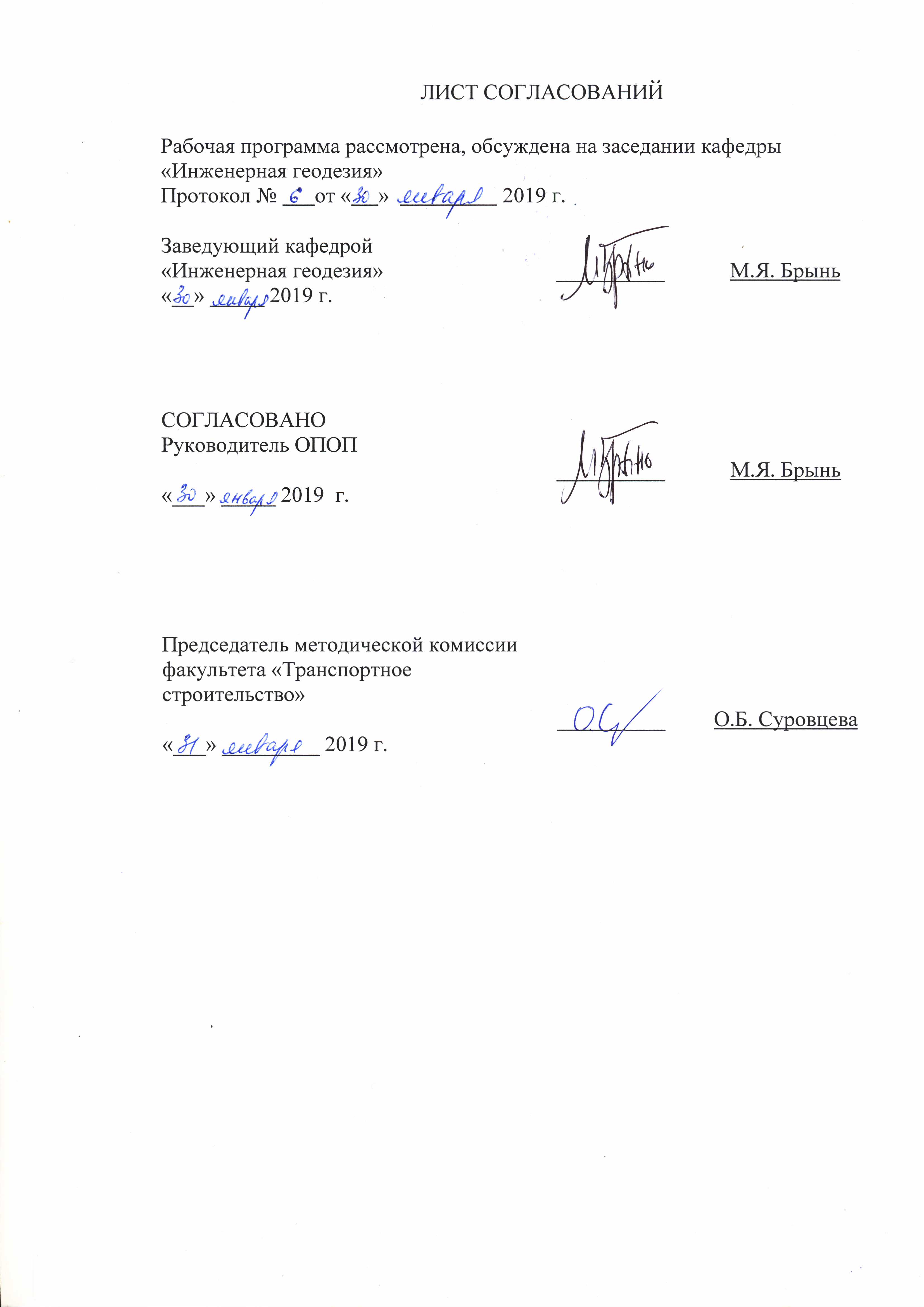 Рабочая программа рассмотрена, обсуждена на заседании кафедры «Инженерная геодезия»Протокол №       от «     »                     . СОГЛАСОВАНОРуководитель ОПОП 1. Цели и задачи дисциплиныРабочая программа составлена в соответствии с ФГОС ВО, утвержденным «01» октября ., приказ № 1084 по направлению 21.03.02 «Землеустройство и кадастры» по дисциплине «Техническая инвентаризация объектов недвижимости».Целью изучения дисциплины является овладение понятиями, теоретическими положениями, основными методами и технологиями выполнения работ по инвентаризации объектов недвижимости в объеме, необходимом для ведения кадастра объектов недвижимости.Для достижения поставленной цели решаются следующие задачи:знакомство с основными понятиями по технической инвентаризации объектов недвижимости, в том числе посредством ретроспективного анализа;знакомство с принципами организации и проведения работ по технической инвентаризации объектов недвижимости;выработка практических умений в проведении обмерных работ;знакомство с принципами определения площадей и объемов зданий, помещений;получение практических навыков в определении технического состояния и физического износа объектов недвижимости;изучение правил оформления и хранения инвентаризационной технической документации.2. Перечень планируемых результатов обучения по дисциплине, соотнесенных с планируемыми результатами освоения основной профессиональной образовательной программыПланируемыми результатами обучения по дисциплине являются: приобретение знаний, умений, навыков деятельности.В результате освоения дисциплины обучающийся должен:ЗНАТЬ:основные понятия технической инвентаризации объектов недвижимости; основные принципы организации и выполнения работ по технической инвентаризации; состав, правила оформления, хранения и предоставления инвентаризационной технической документации.УМЕТЬ:выполнять элементарные инвентаризационные работы в соответствии с функциональными обязанностями инженера-инвентаризатора: выполнять обмерные работы, оценивать физический износ объектов недвижимости, рассчитывать инвентаризационную стоимость объектов недвижимости, составлять и правильно оформлять инвентаризационную техническую документацию;анализировать и применять инвентаризационную техническую документацию в кадастровой деятельности.ВЛАДЕТЬ:методиками обмерных работ;методиками определения технического состояния и физического износа объектов недвижимости;методикой вычисления инвентаризационной стоимости объектов недвижимости с использованием сборников укрупненных показателей восстановительной стоимости (УПВС).Приобретенные знания, умения, навыки деятельно, характеризующие формирование компетенций, осваиваемые в данной дисциплине, позволяют решать профессиональные задачи, приведенные в соответствующем перечне по видам профессиональной деятельности в п. 2.4 общей характеристики основной профессиональной образовательной программы (ОПОП).Изучение дисциплины направлено на формирование следующих профессиональных компетенций (ПК), соответствующих видам профессиональной деятельности, на которые ориентирована программа бакалавриата:производственно-технологическая деятельность:способность использовать знания современных технологий технической инвентаризации объектов капитального строительства (ПК-12).Область профессиональной деятельности обучающихся, освоивших данную дисциплину, приведена в п. 2.1 общей характеристики ОПОП.Объекты профессиональной деятельности обучающихся, освоивших данную дисциплину, приведены в п. 2.2 общей характеристики ОПОП.3. Место дисциплины в структуре основной профессиональной образовательной программыДисциплина «Техническая инвентаризация объектов недвижимости» (Б1.В.ОД.16) относится к вариативной части и является для обучающегося обязательной.4. Объем дисциплины и виды учебной работыПримечания: «Форма контроля знаний» – экзамен (Э)5. Содержание и структура дисциплины5.1 Содержание дисциплины5.2 Разделы дисциплины и виды занятий6. Перечень учебно-методического обеспечения для самостоятельной работы обучающихся по дисциплине7. Фонд оценочных средств для проведения текущего контроля успеваемости и промежуточной аттестации обучающихся по дисциплинеФонд оценочных средств по дисциплине является неотъемлемой частью рабочей программы и представлен отдельным документом, рассмотренным на заседании кафедры и утвержденным заведующим кафедрой.8. Перечень основной и дополнительной учебной литературы, нормативно-правовой документации и других изданий, необходимых для освоения дисциплины8.1 Перечень основной учебной литературы, необходимой для освоения дисциплины 1. Афонин Д.А., Поликарпов А.М. Техническая инвентаризация объектов недвижимости: Учебное пособие. – СПб.: ФГБОУ ВО ПГУПС, 2016. – 78 с.2. Быкова Е.Н., Павлова В.А. Техническая инвентаризация объектов капитального строительства: Учебное пособие. – СПб.: Издательство «Лань», 2014. - 160 с. http://e.lanbook.com/view/book/44755/8.2 Перечень дополнительной учебной литературы, необходимой для освоения дисциплины1. Болотин, С.А. Инвентаризация и паспортизация недвижимости: учеб.пособие / С.А. Болотин, А.Н. Приходько, Т.Л. Симанкина. - СПб.: СПбГАСУ, 2010 – 100 с. http://window.edu.ru/resource/006/76006/.8.3 Перечень нормативно-правовой документации, необходимой для освоения дисциплины1. Ведомственные строительные нормы. Правила оценки физического износа жилых зданий. ВСН 53-86(р): Приказ Госгражданстроя при Госстрое СССР от 24.12.1986 № 446 // Справочно-правовая система «Консультант Плюс»: [Электронный ресурс] / Компания «Консультант Плюс»2. Об утверждении Инструкции о проведении учета жилищного фонда в Российской Федерации: Приказ Минземстроя России от 04.08.1998 № 37// Справочно-правовая система «Консультант Плюс»: [Электронный ресурс] / Компания «Консультант Плюс»3. Рекомендации по технической инвентаризации и регистрации зданий гражданского назначения. – Приняты Росжилкоммунсоюзом к введению в действие с 1 января 1991 года // Справочно-правовая система «Консультант Плюс»: [Электронный ресурс] / Компания «Консультант Плюс»8.4 Другие издания, необходимые для освоения дисциплиныПри освоении данной дисциплины другие издания не используется.9. Перечень ресурсов информационно-телекоммуникационной сети «Интернет», необходимых для освоения дисциплины1. КонсультантПлюс [Электронный ресурс]: официальный сайт. – Режим доступа к сайту: http://www.consultant.ru2. Личный кабинет обучающегося и электронная информационно-образовательная среда. [Электронный ресурс]. – Режим доступа: http://sdo.pgups.ru/ (для доступа к полнотекстовым документам требуется авторизация).3. Региональная Геоинформационная система Санкт-Петербурга [Электронный ресурс]: официальный сайт. – Режим доступа к сайту: http://rgis.spb.ru 4. Росреестр. Федеральная служба государственной регистрации, кадастра и картографии [Электронный ресурс]: официальный сайт. – Режим доступа к сайту: https://rosreestr.ru 5. Российская государственная библиотека [Электронный ресурс]: официальный сайт. – Режим доступа к сайту:  https://www.rsl.ru 6. Электронно-библиотечная система ЛАНЬ [Электронный ресурс]: официальный сайт. – Режим доступа к сайту:  https://e.lanbook.com 7. Электронно-библиотечная система IPRbooks [Электронный ресурс]: официальный сайт. – Режим доступа к сайту: http://www.iprbookshop.ru/8. Электронная библиотека ЮРАЙТ [Электронный ресурс]: официальный сайт. – Режим доступа к сайту: https://biblio-online.ru/9. Электронно-библиотечная система Айбукс [Электронный ресурс]: официальный сайт. – Режим доступа к сайту: https://ibooks.ru/10. Электронная версия сборников укрупненных показателей восстановительной стоимости зданий и сооружений [Электронный ресурс]: официальный сайт. – Режим доступа к сайту: http://upvs.kwinto.ru/10. Методические указания для обучающихся по освоению дисциплиныПорядок изучения дисциплины следующий:Освоение разделов дисциплины производится в порядке, приведенном в разделе 5 «Содержание и структура дисциплины». Обучающийся должен освоить все разделы дисциплины с помощью учебно-методического обеспечения, приведенного в разделах 6, 8 и 9 рабочей программы. Для формирования компетенций обучающийся должен представить выполненные типовые контрольные задания или иные материалы, необходимые для оценки знаний, умений, навыков, предусмотренные текущим контролем (см. фонд оценочных средств по дисциплине).По итогам текущего контроля по дисциплине, обучающийся должен пройти промежуточную аттестацию (см. фонд оценочных средств по дисциплине).11. Перечень информационных технологий, используемых при осуществлении образовательного процесса по дисциплине, включая перечень программного обеспечения и информационных справочных системПри осуществлении образовательного процесса по дисциплине используются следующие информационные технологии:технические средства (персональные компьютеры, интерактивная доска);методы обучения с использованием информационных технологий (компьютерное тестирование, демонстрация мультимедийных материалов).электронная информационно-образовательная среда Петербургского государственного университета путей сообщения Императора Александра I [Электронный ресурс]. – Режим доступа: http://sdo/pgups.ru. Операционная система Windows. Договор № ЭОА50130 от 22.01.2018;MS Office. Договор № ЭОА50130 от 22.01.2018;Антивирус Касперский. Договор № ЭОА50130 от 22.01.2018;AutoCAD®. Гражданско-правовой договор № 0372100021113000122-0001158-02 от 30.04.2013.12. Описание материально-технической базы, необходимой для осуществления образовательного процесса по дисциплинеМатериально-техническая база обеспечивает проведение всех видов учебных занятий, предусмотренных учебным планом по данной дисциплине и соответствует действующим санитарным и противопожарным нормам и правилам.Она содержит специальные помещения -  учебные аудитории  для проведения занятий лекционного типа, практических занятий, групповых и индивидуальных консультаций, текущего контроля и промежуточной аттестации, а также помещения для самостоятельной работы и помещения для хранения и профилактического обслуживания учебного оборудования. Помещения на семестр учебного года выделяются в соответствии с расписанием занятий.Специальные помещения укомплектованы специализированной мебелью и техническими средствами обучения, служащими для представления учебной информации большой аудитории (мультимедийным проектором, экраном, либо свободным участком стены ровного светлого тона размером не менее 2х1.5 метра, стандартной доской для работы с маркером). В случае отсутствия стационарной установки аудитория оснащена розетками электропитания для подключения переносного комплекта мультимедийной аппаратуры и экраном (либо свободным участком стены ровного светлого тона размером не менее 2х1.5 метра).Для проведения занятий лекционного типа и практических занятий и  предлагаются стационарные или переносные наборы демонстрационного оборудования и учебно-наглядных пособий, хранящиеся на электронных носителях и обеспечивающие тематические иллюстрации, соответствующие рабочей учебной программе дисциплины.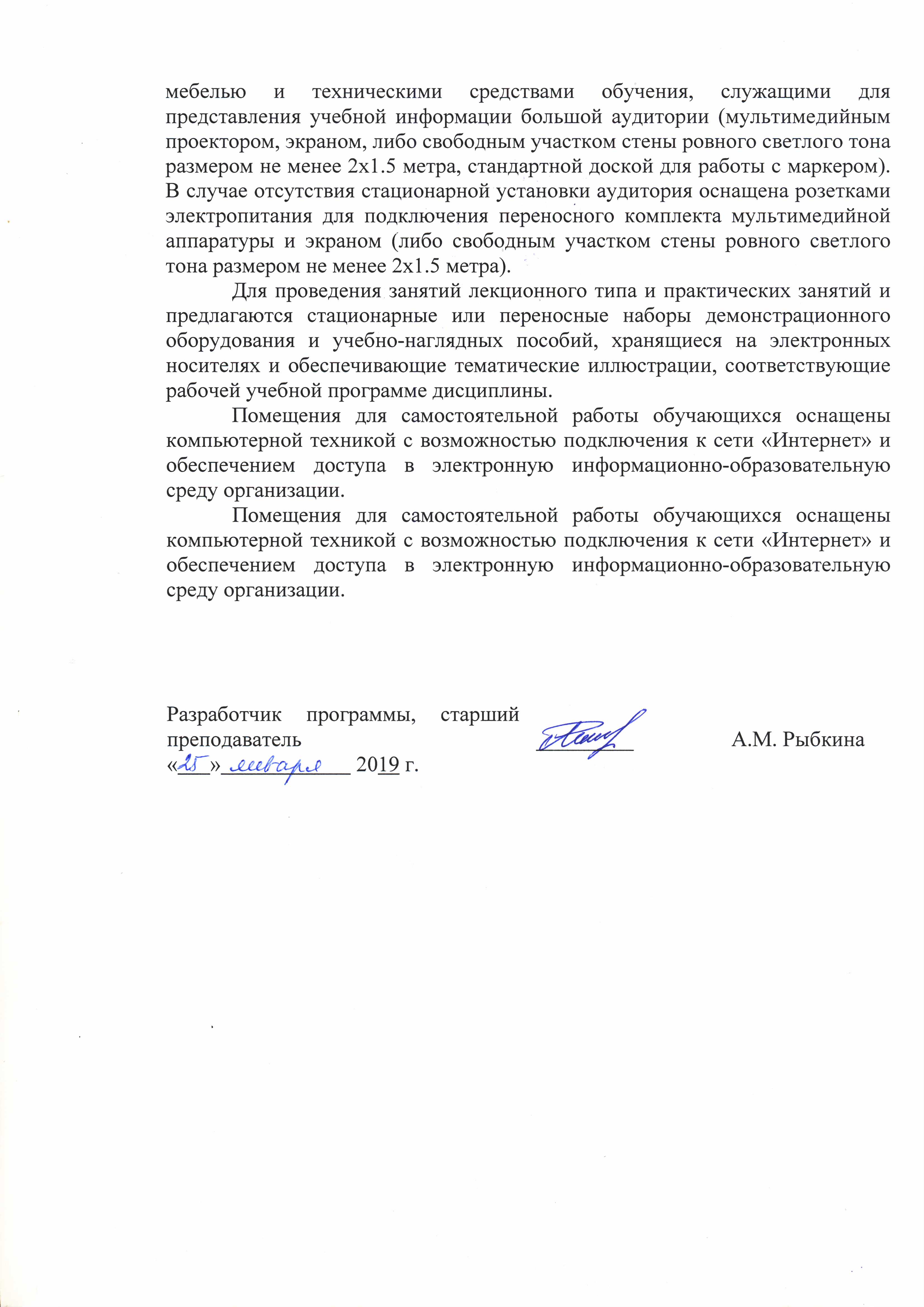 Помещения для самостоятельной работы обучающихся оснащены компьютерной техникой с возможностью подключения к сети «Интернет» и обеспечением доступа в электронную информационно-образовательную среду организации.Помещения для самостоятельной работы обучающихся оснащены компьютерной техникой с возможностью подключения к сети «Интернет» и обеспечением доступа в электронную информационно-образовательную среду организации.Заведующий кафедрой «Инженерная геодезия»__________М.Я. Брынь«__» _____ .__________М.Я. Брынь«___» _____ 2019  г.Председатель методической комиссии факультета «Транспортное строительство»__________О.Б. Суровцева«___» _________ .Вид учебной работыВсего часовСеместрВид учебной работыВсего часов7Контактная работа (по видам учебных занятий)В том числе:лекции (Л)практические занятия (ПЗ)лабораторные работы (ЛР)481632481632Самостоятельная работа (СРС) (всего)2424Контроль3636Форма контроля знанийЭЭОбщая трудоемкость: час / з.е.108/3108/3№ п/пНаименование раздела дисциплиныСодержание раздела1Основные положения о техническом учете и технической инвентаризации объектов недвижимостиИстория развития технической инвентаризации. Понятие, цели и задачи технического учета и инвентаризации. Объекты технической инвентаризации. Организации, осуществляющие технический учет и инвентаризацию. Виды технической инвентаризации. Переустройство и перепланировка жилого помещения.Сведения об объектах недвижимости, предоставляемые организациями технической инвентаризации.2Организация и проведение работ при технической  инвентаризацииНормативно-правовые основы технического учета и инвентаризации. Особенности осуществления технической после переходного периода ФЗ № 221-ФЗ «О государственном кадастре недвижимости». Этапы технической инвентаризации. Схема документооборота в организациях технической инвентаризации3Техническая инвентаризация зданий, помещенийОбщие положения. Обмерные работы (съемка земельного участка, наружный обмер здания, обмер помещений). Высоты в помещениях, зданиях, строениях и методы их определения. Оценка качества зданий, показатели качества зданий, определение и описание технического состояния объекта. Составление абриса (земельного участка, здания, поэтажных планов здания). Составление инвентарного плана земельного участка. Построение поэтажного плана. Подсчет площадей зданий и составление экспликации к поэтажному плану. Определение объемов здания, строения, жилого помещения. Определение физического износа объекта. Контроль работ по инвентаризации зданий, строений, жилых помещений. Учетно-техническая документация (технический паспорт, кадастровый паспорт).4Экономическая оценка объектов недвижимостиОбщие положения. Расчет восстановительной стоимости. Расчет действительной стоимости. Расчет инвентаризационной стоимости. Учет динамики роста цен. Определение инвентаризационной стоимости. 5Правила и порядок формирования инвентарного дела Контроль работ по инвентаризации зданий, строений, жилых помещений.Общие принципы формирования инвентарного дела. Порядок хранения документации в архивах. Оформление алфавитных, статистических карточек и другой информации. Технический паспорт и его основные разделы.6Правовая основа и особенности технической инвентаризации производственных комплексовОсновные определения. Подход к технической инвентаризации домовладения. Подход к технической инвентаризации производственных комплексов. Подход к технической инвентаризации отдельных инженерных сооружений.№ п/пНаименование раздела дисциплиныЛПЗЛРСРС1Основные положения о техническом учете и технической инвентаризации объектов недвижимости24-22Организация и проведение работ при технической инвентаризации2--23Техническая инвентаризация зданий, помещений612-104Экономическая оценка объектов недвижимости26-45Правила и порядок формирования инвентарного дела 26-46Правовая основа и особенности технической инвентаризации производственных комплексов24-2ИтогоИтого1632-24№п/пНаименование раздела дисциплиныПеречень учебно-методического обеспечения1Основные положения о техническом учете и инвентаризации объектов недвижимости1. Быкова Е.Н., Павлова В.А. Техническая инвентаризация объектов капитального строительства: Учебное пособие. – СПб.: Издательство «Лань», 2014. - 160 с.http://e.lanbook.com/view/book/44755/2. Афонин Д.А., Поликарпов А.М. Техническая инвентаризация объектов недвижимости: Учебное пособие. – СПб.: ФГБОУ ВО ПГУПС, 2016. – 78 с.2Организация и проведение работ при технической инвентаризации1. Быкова Е.Н., Павлова В.А. Техническая инвентаризация объектов капитального строительства: Учебное пособие. – СПб.: Издательство «Лань», 2014. - 160 с.http://e.lanbook.com/view/book/44755/2. Афонин Д.А., Поликарпов А.М. Техническая инвентаризация объектов недвижимости: Учебное пособие. – СПб.: ФГБОУ ВО ПГУПС, 2016. – 78 с.3Техническая инвентаризация зданий, помещений1. Быкова Е.Н., Павлова В.А. Техническая инвентаризация объектов капитального строительства: Учебное пособие. – СПб.: Издательство «Лань», 2014. - 160 с.http://e.lanbook.com/view/book/44755/2. Афонин Д.А., Поликарпов А.М. Техническая инвентаризация объектов недвижимости: Учебное пособие. – СПб.: ФГБОУ ВО ПГУПС, 2016. – 78 с.4Экономическая оценка объектов недвижимости1. Быкова Е.Н., Павлова В.А. Техническая инвентаризация объектов капитального строительства: Учебное пособие. – СПб.: Издательство «Лань», 2014. - 160 с.http://e.lanbook.com/view/book/44755/2. Афонин Д.А., Поликарпов А.М. Техническая инвентаризация объектов недвижимости: Учебное пособие. – СПб.: ФГБОУ ВО ПГУПС, 2016. – 78 с.5Правила и порядок формирования инвентарного дела 1. Быкова Е.Н., Павлова В.А. Техническая инвентаризация объектов капитального строительства: Учебное пособие. – СПб.: Издательство «Лань», 2014. - 160 с.http://e.lanbook.com/view/book/44755/2. Афонин Д.А., Поликарпов А.М. Техническая инвентаризация объектов недвижимости: Учебное пособие. – СПб.: ФГБОУ ВО ПГУПС, 2016. – 78 с.6Правовая основа и особенности технической инвентаризации производственных комплексов1. Быкова Е.Н., Павлова В.А. Техническая инвентаризация объектов капитального строительства: Учебное пособие. – СПб.: Издательство «Лань», 2014. - 160 с.http://e.lanbook.com/view/book/44755/2. Афонин Д.А., Поликарпов А.М. Техническая инвентаризация объектов недвижимости: Учебное пособие. – СПб.: ФГБОУ ВО ПГУПС, 2016. – 78 с.Разработчик программы, старший преподаватель_________А.М. Рыбкина«      »                         2019 г.